Grójec, dnia 06.05.2022r.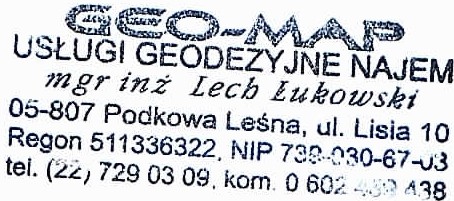 Właściciel działek 52 i 53 obręb JózefówZAWIADOMIENIEo czynnościach podjętych w celu ustalenia przebiegu granic działek ewidencyjnychNa podstawie §32  ust.  I  rozporządzenia Ministra  Rozwoju  Pracy  i  Technologii  z dnia  27 lipca  2021 r.,   w   sprawie   ewidencji   gruntów   i    budynków   oraz   zgłoszenia    pracy   geodezyjnej    przyjętego w Powiatowym Ośrodku Dokumentacji Geodezyjnej  i  Kartograficznej  w  Grójcu;  identyfikator zgłoszenia GK.6640.897.2022, uprzejmie zawiadamiam,  że  w  dniu  30.05.2022  r.  o  godz.  1330 odbędzie się ustalenie przebiegu granic działki ewidencyjnej nr 83, położonej w obrębie Józefów z działkami  sąsiednimi  tj. 9,  10,  11,  12,  13,  14, 15,  16,  17, 18,  19,  20, 21/1, 22/1, 23/1, 24/1, 25/1, 26/1,27/1 29, 30, 31, 32, 33/1, 35, 36, 37, 38, 52, 53, 55, 56, 57, 64, 65, 66, 67, 68, 69, 70, 72/4, 72/3, 73,74/3, 75/4, 84, położonymi w obrębie Józefów oraz działką 39, położoną w obrębie Konie. Spotkanie przy granicy działek: 78/1 i 83 ( obręb Józefów ).W interesie Pana (Pani) jest udział w tych czynnościach, osobiście lub przez swojego przedstawiciela.Osoby biorące udział w czynnościach ustalenia granic powinny posiadać dokument tożsamości, a w przypadku występowania w charakterze przedstawiciela - pełnomocnictwo na piśmie. Dokument świadczący o pełnomocnictwie jednorazowym zostanie dołączony do akt.Nieusprawiedliwione niewzięcie udziału w w.w. czynnościach nie będzie stanowić przeszkody do ich przeprowadzenia.OEODE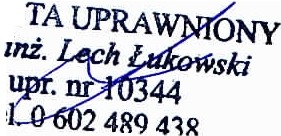 mgr.tepodph gcodey1